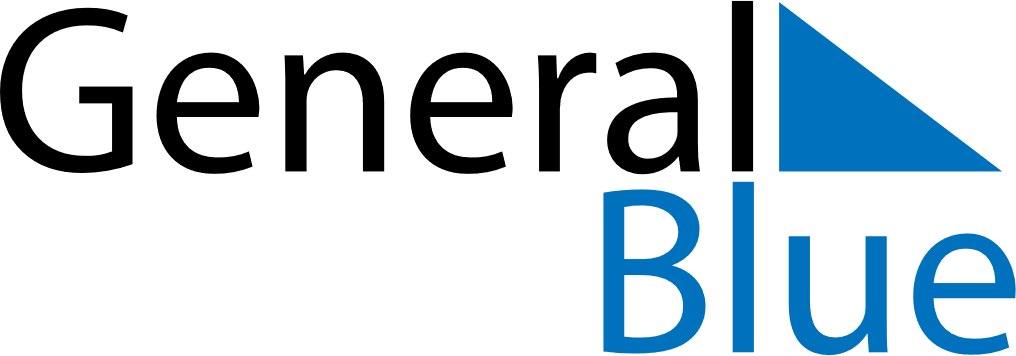 May 2021May 2021May 2021May 2021May 2021VaticanVaticanVaticanVaticanVaticanVaticanVaticanVaticanSundayMondayTuesdayWednesdayThursdayFridaySaturday1Saint Joseph the Worker2345678910111213141516171819202122232425262728293031NOTES